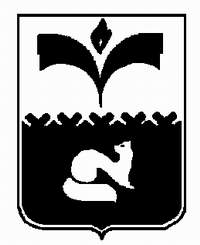 ДУМА ГОРОДА ПОКАЧИХанты-Мансийский автономный округ - ЮграРЕШЕНИЕот  18.12.2014 				                                                    № 114 О внесении изменений в решениеДумы города Покачи от 27.05.2013 № 54 «О возмещении части расходов за наем жилого помещения отдельным категориям граждан, проживающих в помещениях, строениях приспособленных для проживания (балках)» В соответствии со статьей 16.1 Федерального закона от 06.10.2003 № 131-ФЗ «Об общих принципах организации местного самоуправления в Российской Федерации», статьей 19 Устава города Покачи, Дума городаРЕШИЛА:1. Внести изменения в решение Думы города Покачи от 27.05.2013 № 54 «О возмещении части расходов за наем жилого помещения отдельным категориям граждан, проживающих в помещениях, строениях приспособленных для проживания (балках)» (газета «Покачевский вестник»  от 01.06.2013 № 22):1) в пункте 6 статьи 2 приложения к решению после слова «комиссией» дополнить словами «по признанию условий в помещении, представляющими угрозу для жизни и здоровья»;2)  часть 8 статьи 2 приложения к решению изложить в новой редакции:«8. На основании документов, указанных в части 2 настоящей статьи, и решения комиссии по признанию условий в помещении, представляющими угрозу для жизни и здоровья, указанные лица подлежат включению либо им отказывается во включении в список лиц, имеющих право на возмещение части расходов в соответствии с настоящим Положением.»;3) часть 9 статьи 2 приложения к решению изложить в новой редакции:«9. Список формируется ежегодно на очередной финансовый год и утверждается постановлением администрации города Покачи до 01 сентября текущего финансового года. Изменение списка после даты его утверждения или в течение финансового года, на который данный список составлялся допускается на основании решения комиссии по признанию условий в помещении, представляющими угрозу для жизни и здоровья.  Предоставление возмещения части расходов, может приниматься только после внесения соответствующих изменений в решение о бюджете города Покачи, за исключением случаев, когда бюджетные ассигнования предусмотрены в бюджете города Покачи.»;4) часть 10 статьи 2 приложения к решению изложить в новой редакции:«10. О принятом решении гражданин уведомляется письменно в течение 7 (семи) рабочих дней с момента принятия решения, указанного в части 8 настоящей статьи.»;5) часть 2 статьи 3 приложения к решению изложить в новой редакции:«2. Соглашение передается лицам, имеющим право на возмещение части расходов в соответствии со списком, указанным в части 9 статьи 2 настоящего Положения для подписания его в течение 15 (пятнадцати) календарных дней со дня включения лиц в список, указанный в части 9 статьи 2 настоящего Положения.»;6) в абзаце 1 статьи 4 приложения к решению слова «в части 10» заменить словами «в части 9».  2. Настоящее решение вступает в силу после его официального опубликования и распространяет свое действие на правоотношения, возникшие с 01.06.2013 года.3. Опубликовать настоящее решение в газете «Покачевский вестник».4. Контроль за выполнением решения возложить на постоянную комиссию Думы города по бюджету, налогам и финансовым вопросам (председатель Л.Н. Мананкова).   Глава города Покачи Р.З. Халиуллин _______________________Председатель Думы города ПокачиН.В. Борисова ________________________________